Об обращении Законодательной Думы Хабаровского края к Председателю Государственной Думы Федерального Собрания Российской Федерации В.В.Володину о разработке законопроектао внесении изменений в Федеральный закон «Об особо охраняемыхприродных территориях», направленных на установление оснований и порядка упразднения особо охраняемых природных территорий местного значения и изменения границ таких территорийГосударственное Собрание (Ил Тумэн) Республики Саха (Якутия)                                      п о с т а н о в л я е т:1. Поддержать обращение Законодательной Думы Хабаровского края к Председателю Государственной Думы Федерального Собрания Российской Федерации В.В.Володину о разработке законопроекта о внесении изменений в Федеральный закон «Об особо охраняемых природных территориях», направленных на установление оснований и порядка упразднения особо охраняемых природных территорий местного значения и изменения границ таких территорий. 2. Направить настоящее постановление в Законодательную Думу                      Хабаровского края.3. Настоящее постановление вступает в силу с момента его принятия.Председатель Государственного Собрания   (Ил Тумэн) Республики Саха (Якутия) 					П.ГОГОЛЕВг.Якутск, 25 апреля 2019 года            ГС № 204-VI                        ГОСУДАРСТВЕННОЕ СОБРАНИЕ(ИЛ ТУМЭН)РЕСПУБЛИКИ САХА (ЯКУТИЯ)                          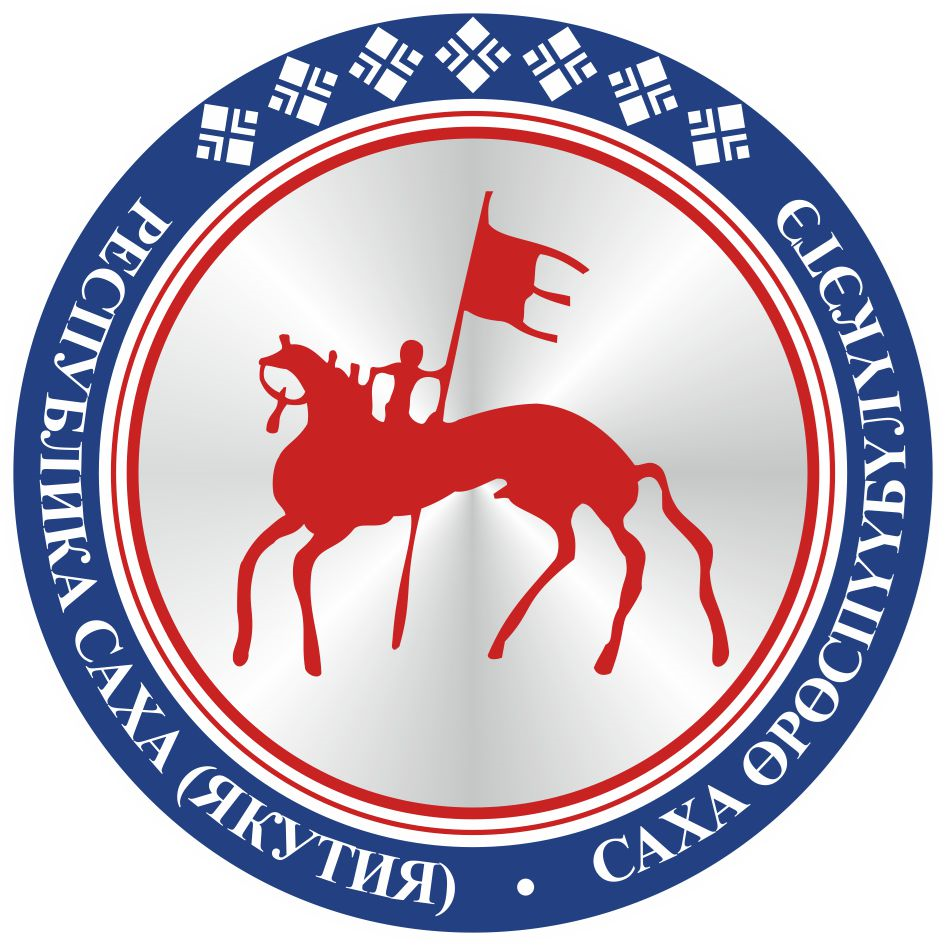                                       САХА  ЈРЈСПҐҐБҐЛҐКЭТИНИЛ ТYMЭНЭ                                                                      П О С Т А Н О В Л Е Н И ЕУ У Р А А Х